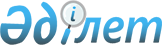 О признании утратившими силу некоторых постановлений акимата Актогайского районаПостановление акимата Актогайского района Павлодарской области от 20 июня 2017 года № 145. Зарегистрировано Департаментом юстиции Павлодарской области 4 июля 2017 года № 5554
      В соответствии с пунктом 2 статьи 31 Закона Республики Казахстан от 23 января 2001 года "О местном государственном управлении и самоуправлении в Республике Казахстан", подпунктом 4) пункта 2 статьи 46 Закона Республики Казахстан от 6 апреля 2016 года "О правовых актах", акимат Актогайского района ПОСТАНОВЛЯЕТ:
      1. Признать утратившими силу некоторые постановления акимата Актогайского района согласно приложению.
      2. Контроль за исполнением настоящего постановления возложить на руководителя аппарата акима района.
      3. Настоящее постановление вводится в действие со дня его первого официального опубликования. Перечень
утративших силу некоторых постановлений акимата Актогайского района
      1. Постановление акимата Актогайского района от 31 декабря 2014 года № 341 "Об утверждении Положения о коммунальном государственном учреждении "Отдел культуры, развития языков, физической культуры и спорта Актогайского района" (зарегистрировано в Реестре государственной регистрации нормативных правовых актов за № 4302, опубликованное 14 февраля 2015 года в районных газетах "Ауыл тынысы" и "Пульс села" № 6).
      2. Постановление акимата Актогайского района от 20 января 2015 года № 15 "Об утверждении Положения о государственном учреждении "Аппарат акима Актогайского района" (зарегистрировано в Реестре государственной регистрации нормативных правовых актов за № 4306, опубликованное 21 февраля 2015 года в районных газетах "Ауыл тынысы" и "Пульс села" № 7).
      3. Постановление акимата Актогайского района от 13 февраля 2015 года № 23 "Об утверждении Положения о государственном учреждении "Отдел ветеринарии Актогайского района" (зарегистрировано в Реестре государственной регистрации нормативных правовых актов за № 4349, опубликованное 21 марта 2015 года в районных газетах "Ауыл тынысы" и "Пульс села" № 11).
      4. Постановление акимата Актогайского района от 4 марта 2015 года № 51 "Об утверждении Положения о государственном учреждении "Аппарат акима Баскамыского сельского округа Актогайского района" (зарегистрировано в Реестре государственной регистрации нормативных правовых актов за № 4391, опубликованное 18 апреля 2016 года в районных газетах "Ауыл тынысы" и "Пульс села" № 15).
      5. Постановление акимата Актогайского района от 22 апреля 2015 года № 95 "Об утверждении Положения о государственном учреждении "Отдел финансов Актогайского района" (зарегистрировано в Реестре государственной регистрации нормативных правовых актов за № 4465, опубликованное 23 мая 2015 года в районных газетах "Ауыл тынысы" и "Пульс села" № 20).
      6. Постановление акимата Актогайского района от 5 мая 2015 года № 111 "Об утверждении Положения о государственном учреждении "Аппарат акима Кожамжарского сельского округа Актогайского района" (зарегистрировано в Реестре государственной регистрации нормативных правовых актов за № 4487 опубликованное 6 июня 2015 года в районных газетах "Ауыл тынысы" и "Пульс села" № 22).
      7. Постановление акимата Актогайского района от 6 мая 2015 года № 112 "Об утверждении Положения о государственном учреждении "Аппарат акима Муткеновского сельского округа Актогайского района" (зарегистрировано в Реестре государственной регистрации нормативных правовых актов за № 4482, опубликованное 6 июня 2015 года в районных газетах "Ауыл тынысы" и "Пульс села" № 22).
      8. Постановление акимата Актогайского района от 6 мая 2015 года № 113 "Об утверждении Положения о государственном учреждении "Аппарат акима Шолаксорского сельского округа Актогайского района" (зарегистрировано в Реестре государственной регистрации нормативных правовых актов за № 4484, опубликованное 6 июня 2015 года в районных газетах "Ауыл тынысы" и "Пульс села" № 22).
      9. Постановление акимата Актогайского района от 6 мая 2015 года № 114 "Об утверждении Положения о государственном учреждении "Аппарат акима Жалаулинского сельского округа Актогайского района" (зарегистрировано в Реестре государственной регистрации нормативных правовых актов за № 4481, опубликованное 6 июня 2015 года в районных газетах "Ауыл тынысы" и "Пульс села" № 22).
      10. Постановление акимата Актогайского района от 6 мая 2015 года № 115 "Об утверждении Положения о государственном учреждении "Аппарат акима Ауельбекского сельского округа Актогайского района" (зарегистрировано в Реестре государственной регистрации нормативных правовых актов за № 4483, опубликованное 6 июня 2015 года в районных газетах "Ауыл тынысы" и "Пульс села" № 22).
      11. Постановление акимата Актогайского района от 19 мая 2015 года № 121 "Об утверждении Положения о государственном учреждении "Аппарат акима Харьковского сельского округа Актогайского района" (зарегистрировано в Реестре государственной регистрации нормативных правовых актов за № 4501, опубликованное 6 июня 2015 года в районных газетах "Ауыл тынысы" и "Пульс села" № 22).
      12. Постановление акимата Актогайского района от 19 мая 2015 года № 122 "Об утверждении Положения о государственном учреждении "Аппарат акима Разумовского сельского округа Актогайского района" (зарегистрировано в Реестре государственной регистрации нормативных правовых актов за № 4485, опубликованное 6 июня 2015 года в районных газетах "Ауыл тынысы" и "Пульс села" № 22).
      13. Постановление акимата Актогайского района от 19 мая 2015 года № 123 "Об утверждении Положения о государственном учреждении "Аппарат акима Жолболдинского сельского округа Актогайского района" (зарегистрировано в Реестре государственной регистрации нормативных правовых актов за № 4519, опубликованное 20 июня 2015 года в районных газетах "Ауыл тынысы" и "Пульс села" № 24).
      14. Постановление акимата Актогайского района от 19 мая 2015 года № 124 "Об утверждении Положения о государственном учреждении "Аппарат акима Караобинского сельского округа Актогайского района" (зарегистрировано в Реестре государственной регистрации нормативных правовых актов за № 4488, опубликованное 6 июня 2015 года в районных газетах "Ауыл тынысы" и "Пульс села" № 22).
      15. Постановление акимата Актогайского района от 19 мая 2015 года № 125 "Об утверждении Положения о государственном учреждении "Аппарат акима Актогайского сельского округа Актогайского района" (зарегистрировано в Реестре государственной регистрации нормативных правовых актов за № 4503, опубликованное 6 июня 2015 года в районных газетах "Ауыл тынысы" и "Пульс села" № 22).
      16. Постановление акимата Актогайского района от 28 мая 2015 года № 153 "Об утверждении Положения о государственном учреждении "Отдел экономики и бюджетного планирования Актогайского района" (зарегистрировано в Реестре государственной регистрации нормативных правовых актов за № 4538, опубликованное 4 июля 2015 года в районных газетах "Ауыл тынысы" и "Пульс села" № 26).
      17. Постановление акимата Актогайского района от 2 июня 2015 года № 157 "Об утверждении Положения о коммунальном государственном учреждении "Отдел строительства, архитектуры и градостроительства Актогайского района" (зарегистрировано в Реестре государственной регистрации нормативных правовых актов за № 4548, опубликованное 4 июля 2015 года в районных газетах "Ауыл тынысы" и "Пульс села" № 26).
      18. Постановление акимата Актогайского района от 13 июля 2015 года № 194 "Об утверждении Положения о коммунальном государственном учреждении "Отдел предпринимательства и сельского хозяйства Актогайского района" (зарегистрировано в Реестре государственной регистрации нормативных правовых актов за № 4639, опубликованное 15 августа 2015 года в районных газетах "Ауыл тынысы" и "Пульс села" № 32).
      19. Постановление акимата Актогайского района от 28 июля 2015 года № 205 "Об утверждении Положения о государственном учреждении "Отдел земельных отношений Актогайского района" (зарегистрировано в Реестре государственной регистрации нормативных правовых актов за № 4646, опубликованное 15 августа 2015 года в районных газетах "Ауыл тынысы" и "Пульс села" № 32).
					© 2012. РГП на ПХВ «Институт законодательства и правовой информации Республики Казахстан» Министерства юстиции Республики Казахстан
				
      Аким района 

А. Амирин
Приложение
к постановлению акимата
Актогайского района
от "20" июня 2017 года № 145